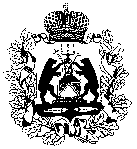 департамент образования и молодежной политики 
Новгородской областиПРИКАЗ29.12.2016							                  № 1260Великий  НовгородОб итогах проведения областной олимпиады физико-технического профиля для учащихся 7-8 классов общеобразовательных организаций Новгородской области в 2016 годуВ соответствии с Положением об областной олимпиаде физико-технического профиля для учащихся 7-8 классов общеобразовательных организаций Новгородской области в 2016 году, утвержденным приказом департамента образования и молодёжной политики Новгородской области от 01.12.2016 № 1168ПРИКАЗЫВАЮ: утвердить прилагаемый список победителей и призеров областной олимпиады физико-технического профиля для учащихся 7-8 классов общеобразовательных организаций Новгородской области в 2016 году.Быстрова Ольга Владимировна 	97-43- 63бо29.12.20162Указатель рассылки1. в дело -12. Сергеева Е.Е. – 13. Быстрова О.В. – 14. НИРО 5. МОУО - 226. НовГУУТВЕРЖДЕНприказом департамента образования и молодёжной политики Новгородской областиСПИСОКпобедителей и призеров областной олимпиады физико-технического профиля для учащихся 7-8 классов общеобразовательных организаций Новгородской области в 2016 годуРуководитель департамента 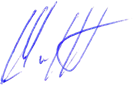 А.Г. ШиринЗаместитель начальника управления дошкольного и общего образования  ____________ О.В. Быстрова«___» ________ 2016 годаПервый заместитель руководителя департамента  – начальник управления дошкольного и общего образования ____________ Е.Е. Сергеева«___» ________ 2016 годаНачальник отдела 
правового и документационного
обеспечения ____________ Л.Г. Макарова«___» ________ 2016 годаГлавный консультант отдела 
правового и документационного
обеспечения ____________ Е.И. Веркина«___» ________ 2016 года№ п/пПредметКлассФИО участникаОбразовательная организацияСтатус123456математика7ЗильберМаркСергеевичмуниципальное автономное общеобразовательное учреждение «Гимназия №2» Великого Новгородапобедительматематика7Федорова Анна Владимировнамуниципальное автономное общеобразовательное учреждение средняя общеобразовательная школа № 8 с углубленным изучением математики г. Старая Руссапризерматематика7Молчанов Сергей Алексеевичмуниципальное автономное общеобразовательное учреждение Пролетарская средняя общеобразовательная школа Новгородского муниципального районапризерматематика8Анисимов Никита Алексеевичмуниципальное автономное общеобразовательное учреждение «Гимназия» г. Боровичипобедительматематика8Капитонова Анна Александровнамуниципальное автономное образовательное учреждение «Первая университетская гимназия им. академика В.В. Сороки» Великого Новгородапризерматематика8Рогозина Дарина Алексеевнамуниципальное автономное общеобразовательное учреждение «Ямникская средняя школа», филиал Ямникской средней школы в д. Чёрный Ручей Демянского муниципального районапризерфизика7Смирнов Александр Сергеевичмуниципальное автономное общеобразовательное учреждение «Борковская средняя общеобразовательная школа» Новгородского муниципального районапобедительфизика7Малышев Алексей Эдуардовичмуниципальное автономное общеобразовательное учреждение «Средняя общеобразовательная школа № 1» г. Боровичипризерфизика7Дмитриев Александр Алексеевичмуниципальное автономное общеобразовательное учреждение «Лавровская средняя школа имени Героя Советского Союза И.Д. Черняховского» Демянского муниципального районапризерфизика8Корнильев Андрей Олеговичмуниципальное автономное общеобразовательное учреждение «Подберезская средняя общеобразовательная школа» Новгородского муниципального районапобедительфизика8Алиев Шамиль Магомедзапировичмуниципальное автономное общеобразовательное учреждение «Неболчская средняя школа» Любытинского муниципального районапризерфизика8Климова Виктория ВикторовнаМуниципальное автономное общеобразовательное учреждение средняя общебразовательная школа №8 с углубленным изучением математики     г. Старая Руссапризер